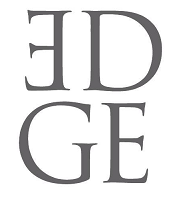  BAŞROLÜNDE CEM YILMAZ’IN OLDUĞU İFTARLIK GAZOZ 29 OCAK’TA SİNEMALARDA!Yönetmen Yüksel Aksu’nun merakla beklenen ve başrolünde CEM YILMAZ’ın oynadığı son filmi İFTARLIK GAZOZ’un Muğla’da ve İstanbul’da gerçekleşen çekimlerinden sonra kurgusu da tamamlanarak 29 Ocak 2016’daki vizyon tarihi için geri sayım başladıYüksel Aksu’nun filmografisinde şimdiden farklı bir yere konumlanan İFTARLIK GAZOZ; başrol oyuncusu Cem Yılmaz’la kadim bir Anadolu hikâyesini, mizah ve duygu yüklü bir anlatımla izleyiciyle buluşturmaya hazırlanıyor. Cem Yılmaz’a geniş, renkli ve sürprizli oyuncu kadrosuyla birlikte yeni bir çocuk yetenek Berat Efe Parlar eşlik ediyor.  Kendi yaşam öyküsünden ve gerçek olaylardan esinlenerek oluşturduğu İFTARLIK GAZOZ senaryosuyla Yüksel Aksu; 80 öncesi dönemin ülkeyi saran siyasi etkilerinin gölgesinde,  Anadolu kültürünün dayanışma duygusunu, iftar sofralarının sıcaklığını, Ege halkının eğlenceli doğasını ve tadına doyulmayacak bir usta-çırak ilişkisini merkeze alarak, çırak Adem’in (Berat Efe Parlar) gözünden anlatıyor. Şimdiye kadar üstlendiği rollerden çok farklı ve şaşırtıcı bir rolle izleyici karşısına çıkmaya hazırlanan Cem Yılmaz ise Adem’in ustası Cibar Kemal rolünde, izleyiciyi derinden etkileyerek unutulmayacak bir iz bırakmaya hazırlanıyor. Neşeyi ve hüznü, çocukluk günlerinin saflığını, aile bağlarının onarıcılığını, ustayla çırak arasındaki kopmaz bağları, ilk aşkın kıpırtılarını, mahalle kültürünü, Ramazan’ın ilk iftarında geniş sofralarda açılan orucun keyfini, yazlık sinemaların çekirdek çitlenen eğlencesini, hep beraber camiden çıkıp birlikte maç seyretmenin keyfini, bir bütün olmanın huzurunu, geçmişi ve bugünü aynı potada eriten İFTARLIK GAZOZ, insana dair inişli çıkışlı tüm sahici duyguları beyaz perdeden yansıtmaya hazırlanıyor. Muzaffer Yıldırım/NuLook, Elif Dağdeviren/EDGE CCF ve TEKE Film ortak yapımcılığında gerçekleştirilen film, 29 Ocak 2016’da seyirci ile buluşmak için artık heyecanla gün sayıyor. www.iftarlikgazoz.comwww.edgeccf.comDetaylı Bilgi ve Görsel İçin:Arzu Mildan/Medya İlişkileri Direktörü
EDGE Yapım & Yaratıcı Danışmanlık 
TEL: 0212 265 9292  |  CEP: 0532.484.1269
arzu@edgeccf.com |  www.edgeccf.com